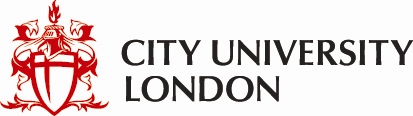 STATEMENT OF CO-AUTHORS of JOINT PUBLICATIONSTo whom it may concernTitle of publication:Name of candidate:Title of research thesis:Name of first supervisor:We, the undersigned, co-authors of the above publication, confirm that the above publication has not been submitted as evidence for which a degree or other qualification has already been awarded. We, the undersigned, further indicate the candidate’s contribution to the publication in our joint statement below.Signature:Name:Date:Signature:Name:Date:Signature:Name:Date:Signature:Name:Date:Statement indicating the candidate’s contribution to the publication{Statement in support of candidate’s contribution to the publication}